סדר העבודהבגדי זהב עבודות התמיד (תמיד, קטורת, נרות) והמוסף.בגדי לבןהכנותוידוי 1: עצמו על פר כהן גדולגורל השעירים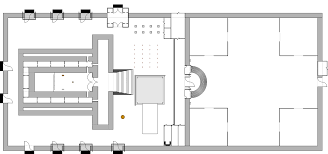 וידוי 2: הכהנים על פר כהן גדולשחיטת הפר וקבלת דמועבודה בקודש הקדשיםכניסה ראשונה לקה"ק- קטורת.כניסה שניה לקה"ק- הזאת דם הפר.כניסה שלישית לקה"ק- הזאת דם השעיר הפנימי.התנועה החוצההזאת דם הפר על הפרוכת.הזאת דם השעיר על הפרוכת.נתינת דם הפר והשעיר יחד על מזבח הקטורת.שפיכת השיריים אל היסוד המערבי של מזבח העולה.שילוח השעירוידוי 3: כל עוונות ישראל בשעיר המשתלח.שילוח השעיר.קריאת התורה.בגדי זהב שאר קרבנות היום (אילו ואיל העם, אימורי שעיר ופר, שעיר חטאת של מוספים)תמיד של בן ערביים.בגדי לבןכניסה רביעית לקה"ק: הוצאת המחתה.בגדי זהב השלמת עבודות היום (קטורת מנחות ונרות של בן ערביים).